Leveransutförande 1828701 Grid Pad Go 10 Gen2
(USB-C laddning)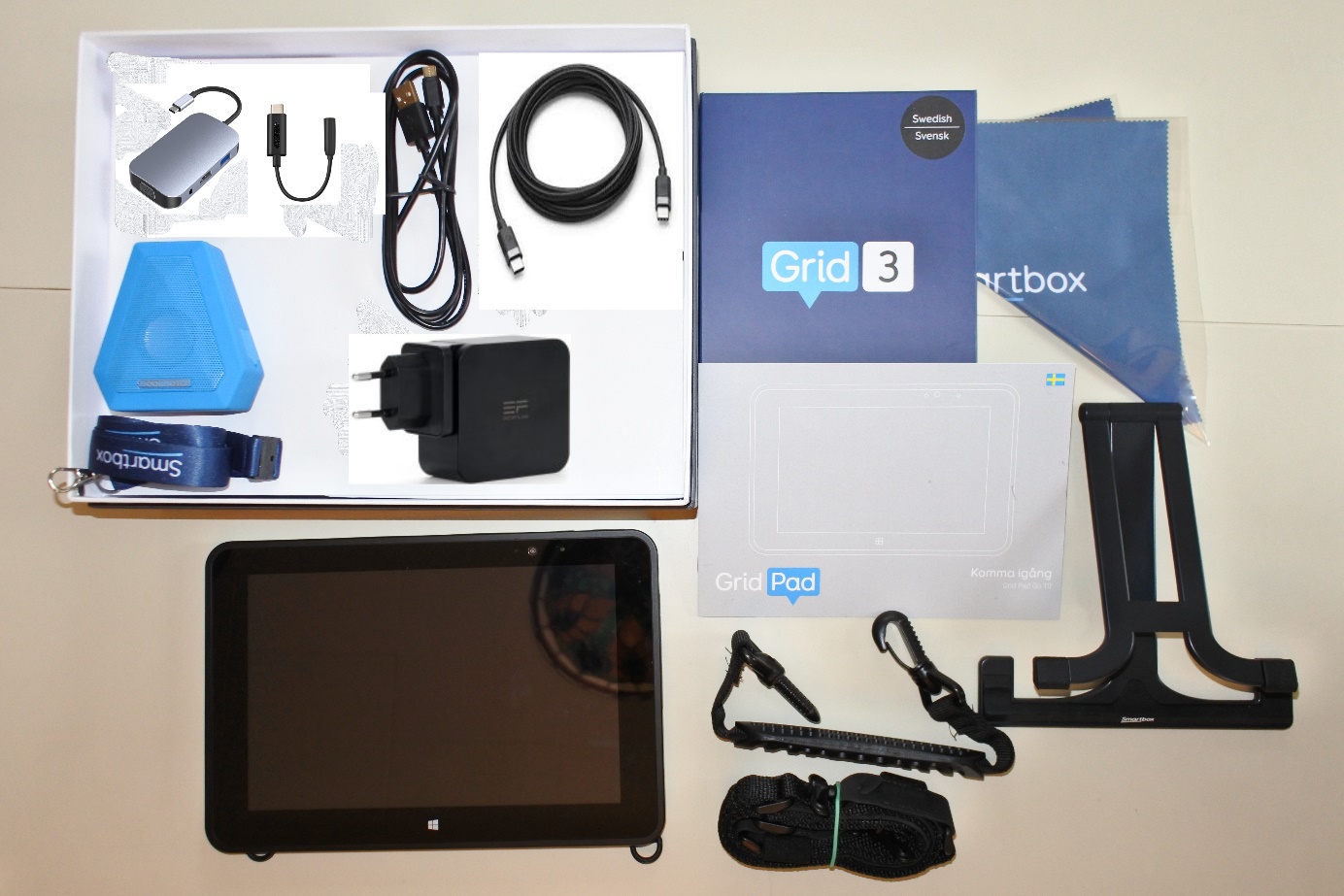 